 常州工程职业技术学院学生住宿日常考勤流程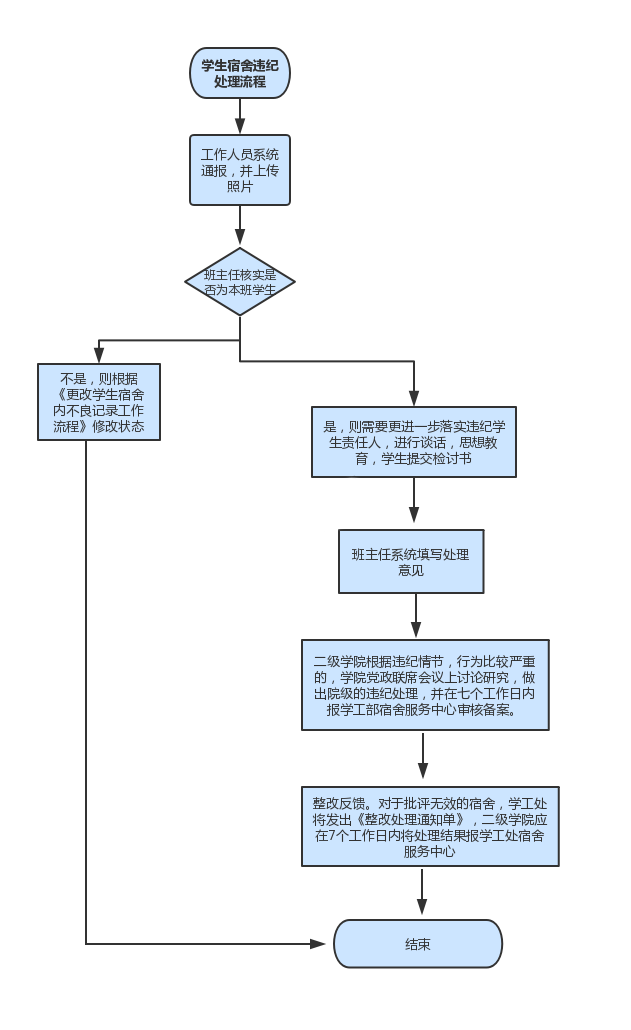 